NOT: Bu form Anabilim Dalı Başkanlığı üst yazı ekinde word formatında enstitüye ulaştırılmalıdır.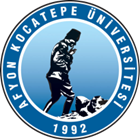 T.C.AFYON KOCATEPE ÜNİVERSİTESİSOSYAL BİLİMLER ENSTİTÜSÜT.C.AFYON KOCATEPE ÜNİVERSİTESİSOSYAL BİLİMLER ENSTİTÜSÜT.C.AFYON KOCATEPE ÜNİVERSİTESİSOSYAL BİLİMLER ENSTİTÜSÜT.C.AFYON KOCATEPE ÜNİVERSİTESİSOSYAL BİLİMLER ENSTİTÜSÜT.C.AFYON KOCATEPE ÜNİVERSİTESİSOSYAL BİLİMLER ENSTİTÜSÜT.C.AFYON KOCATEPE ÜNİVERSİTESİSOSYAL BİLİMLER ENSTİTÜSÜT.C.AFYON KOCATEPE ÜNİVERSİTESİSOSYAL BİLİMLER ENSTİTÜSÜT.C.AFYON KOCATEPE ÜNİVERSİTESİSOSYAL BİLİMLER ENSTİTÜSÜ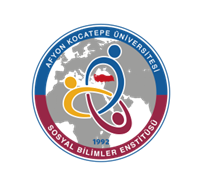 2023-2024 EĞİTİM-ÖGRETİM YILI BAHAR DÖNEMİ FELSEFE VE DİN BİLİMLERİ ANABİLİM DALI TEZLİ YÜKSEK LİSANS PROGRAMI HAFTALIK DERS PROGRAMI(YÜKSEK LİSANS)2023-2024 EĞİTİM-ÖGRETİM YILI BAHAR DÖNEMİ FELSEFE VE DİN BİLİMLERİ ANABİLİM DALI TEZLİ YÜKSEK LİSANS PROGRAMI HAFTALIK DERS PROGRAMI(YÜKSEK LİSANS)2023-2024 EĞİTİM-ÖGRETİM YILI BAHAR DÖNEMİ FELSEFE VE DİN BİLİMLERİ ANABİLİM DALI TEZLİ YÜKSEK LİSANS PROGRAMI HAFTALIK DERS PROGRAMI(YÜKSEK LİSANS)2023-2024 EĞİTİM-ÖGRETİM YILI BAHAR DÖNEMİ FELSEFE VE DİN BİLİMLERİ ANABİLİM DALI TEZLİ YÜKSEK LİSANS PROGRAMI HAFTALIK DERS PROGRAMI(YÜKSEK LİSANS)2023-2024 EĞİTİM-ÖGRETİM YILI BAHAR DÖNEMİ FELSEFE VE DİN BİLİMLERİ ANABİLİM DALI TEZLİ YÜKSEK LİSANS PROGRAMI HAFTALIK DERS PROGRAMI(YÜKSEK LİSANS)2023-2024 EĞİTİM-ÖGRETİM YILI BAHAR DÖNEMİ FELSEFE VE DİN BİLİMLERİ ANABİLİM DALI TEZLİ YÜKSEK LİSANS PROGRAMI HAFTALIK DERS PROGRAMI(YÜKSEK LİSANS)2023-2024 EĞİTİM-ÖGRETİM YILI BAHAR DÖNEMİ FELSEFE VE DİN BİLİMLERİ ANABİLİM DALI TEZLİ YÜKSEK LİSANS PROGRAMI HAFTALIK DERS PROGRAMI(YÜKSEK LİSANS)2023-2024 EĞİTİM-ÖGRETİM YILI BAHAR DÖNEMİ FELSEFE VE DİN BİLİMLERİ ANABİLİM DALI TEZLİ YÜKSEK LİSANS PROGRAMI HAFTALIK DERS PROGRAMI(YÜKSEK LİSANS)2023-2024 EĞİTİM-ÖGRETİM YILI BAHAR DÖNEMİ FELSEFE VE DİN BİLİMLERİ ANABİLİM DALI TEZLİ YÜKSEK LİSANS PROGRAMI HAFTALIK DERS PROGRAMI(YÜKSEK LİSANS)2023-2024 EĞİTİM-ÖGRETİM YILI BAHAR DÖNEMİ FELSEFE VE DİN BİLİMLERİ ANABİLİM DALI TEZLİ YÜKSEK LİSANS PROGRAMI HAFTALIK DERS PROGRAMI(YÜKSEK LİSANS)2023-2024 EĞİTİM-ÖGRETİM YILI BAHAR DÖNEMİ FELSEFE VE DİN BİLİMLERİ ANABİLİM DALI TEZLİ YÜKSEK LİSANS PROGRAMI HAFTALIK DERS PROGRAMI(YÜKSEK LİSANS)2023-2024 EĞİTİM-ÖGRETİM YILI BAHAR DÖNEMİ FELSEFE VE DİN BİLİMLERİ ANABİLİM DALI TEZLİ YÜKSEK LİSANS PROGRAMI HAFTALIK DERS PROGRAMI(YÜKSEK LİSANS)         GÜNLER         GÜNLER         GÜNLER         GÜNLER         GÜNLER         GÜNLER         GÜNLER         GÜNLER         GÜNLER         GÜNLER         GÜNLER         GÜNLERSaatPazartesiPazartesiSalıÇarşambaÇarşambaÇarşambaÇarşambaÇarşambaPerşembePerşembeCuma08:30Manevi Danışmanlık ve Rehberlik(Mebrure Doğan)Derslik 126Manevi Danışmanlık ve Rehberlik(Mebrure Doğan)Derslik 126İslam Aile Ahlakı ve Felsefesi(İrfan Görkaş)Derslik 227İslam Aile Ahlakı ve Felsefesi(İrfan Görkaş)Derslik 227Toplumsal Değişme ve Din(Büşra Kutluay Çelik)Derslik 137Çağdaş Öğrenme Kuramları ve Din Öğretimi(Fatih Çakmak)Derslik 126Çağdaş Öğrenme Kuramları ve Din Öğretimi(Fatih Çakmak)Derslik 126Yeni Dini Hareketler(Zekiye Sönmez)Derslik 12609:30Manevi Danışmanlık ve Rehberlik(Mebrure Doğan)Derslik 126Manevi Danışmanlık ve Rehberlik(Mebrure Doğan)Derslik 126İslam Aile Ahlakı ve Felsefesi(İrfan Görkaş)Derslik 227İslam Aile Ahlakı ve Felsefesi(İrfan Görkaş)Derslik 227Toplumsal Değişme ve Din(Büşra Kutluay Çelik)Derslik 137Çağdaş Öğrenme Kuramları ve Din Öğretimi(Fatih Çakmak)Derslik 126Çağdaş Öğrenme Kuramları ve Din Öğretimi(Fatih Çakmak)Derslik 126Yeni Dini Hareketler(Zekiye Sönmez)Derslik 12610:30İslam Mantık Tarihi(İrfan Görkaş)Derslik 227Manevi Danışmanlık ve Rehberlik(Mebrure Doğan)Derslik 126Manevi Danışmanlık ve Rehberlik(Mebrure Doğan)Derslik 126İslam Aile Ahlakı ve Felsefesi(İrfan Görkaş)Derslik 227İslam Aile Ahlakı ve Felsefesi(İrfan Görkaş)Derslik 227Toplumsal Değişme ve Din(Büşra Kutluay Çelik)Derslik 137Çağdaş Öğrenme Kuramları ve Din Öğretimi(Fatih Çakmak)Derslik 126Çağdaş Öğrenme Kuramları ve Din Öğretimi(Fatih Çakmak)Derslik 126Yeni Dini Hareketler(Zekiye Sönmez)Derslik 12611:30Pozitif Psikoloji ve Maneviyat(Mebrure Doğan)Derslik 126Pozitif Psikoloji ve Maneviyat(Mebrure Doğan)Derslik 126İslam Mantık Tarihi(İrfan Görkaş)Derslik 227İslam Mantık Tarihi(İrfan Görkaş)Derslik 227İslam ve Sosyoloji(Büşra Kutluay Çelik)Derslik 137Yeni Ahit ve Kur’an Karşılaştırmaları(Zekiye Sönmez)Derslik 12613:00Pozitif Psikoloji ve Maneviyat(Mebrure Doğan)Derslik 126Pozitif Psikoloji ve Maneviyat(Mebrure Doğan)Derslik 126Pozitif Psikoloji ve Maneviyat(Mebrure Doğan)Derslik 126İslam Mantık Tarihi(İrfan Görkaş)Derslik 227İslam ve Sosyoloji(Büşra Kutluay Çelik)Derslik 137Yeni Ahit ve Kur’an Karşılaştırmaları(Zekiye Sönmez)Derslik 12614:00Pozitif Psikoloji ve Maneviyat(Mebrure Doğan)Derslik 126Farabi Metafiziği(Enes TAŞ)Derslik 104Farabi Metafiziği(Enes TAŞ)Derslik 104Farabi Metafiziği(Enes TAŞ)Derslik 104İslam ve Sosyoloji(Büşra Kutluay Çelik)Derslik 137Din Eğitiminde Çağdaş Yaklaşımlar(Fatih Çakmak)Derslik 126Din Eğitiminde Çağdaş Yaklaşımlar(Fatih Çakmak)Derslik 126Yeni Ahit ve Kur’an Karşılaştırmaları(Zekiye Sönmez)Derslik 12615:00Farabi Metafiziği(Enes TAŞ)Derslik 104Farabi Metafiziği(Enes TAŞ)Derslik 104Farabi Metafiziği(Enes TAŞ)Derslik 104Farabi Metafiziği(Enes TAŞ)Derslik 104Din Eğitiminde Çağdaş Yaklaşımlar(Fatih Çakmak)Derslik 126Din Eğitiminde Çağdaş Yaklaşımlar(Fatih Çakmak)Derslik 12616:00Farabi Metafiziği(Enes TAŞ)Derslik 104Farabi Metafiziği(Enes TAŞ)Derslik 104Farabi Metafiziği(Enes TAŞ)Derslik 104Farabi Metafiziği(Enes TAŞ)Derslik 104Din Eğitiminde Çağdaş Yaklaşımlar(Fatih Çakmak)Derslik 126Din Eğitiminde Çağdaş Yaklaşımlar(Fatih Çakmak)Derslik 12617:00